Intézmény OM azonosítója és neve: 
0377446 
Szigetszentmiklósi Ádám Jenő Általános Iskola és Alapfokú Művészeti IskolaNYILATKOZATAlulírott……szülő/törvényes képviselő nyilatkozom, hogy 	…………….…….nevű,	évfolyamra …………. osztályba járó gyermekem a 2024/2025-ös tanévtől kezdődőenhit- és erkölcstanoktatásban kíván részt venni.Tudomásul veszem, hogy a nyilatkozat a 2024/2025. tanévtől érvényes, azon módosítani csak írásban, minden tanév május 20-ig tudok, amely módosítás a következő tanévtől lép hatályba.Hit- és erkölcstan oktatás választása esetén kérem, töltse ki és olvassa, illetve aláírásával fogadja el a következőket:Gyermekem a(z)	…………………………………………………… (bevett egyház, illetve belső egyházi jogi személye neve) bevett egyház, illetve belső egyházi jogi személy által szervezett hit- és erkölcstan órán vesz részt a 2024/2025. tanévtől.Hit- és erkölcstan oktatás választása esetén tudomásul veszem, illetve önkéntesen, mindennemű befolyástól mentesen és kifejezetten hozzájárulok a hit- és erkölcstan oktatással összefüggő adatkezeléshez, gyermekem nevének és osztálya megnevezésének a megjelölt bevett egyház, illetve annak belső egyházi jogi személye részére történő átadásához.Hit- és erkölcstan oktatás választása esetén kijelentem, hogy az intézménytől tájékoztatást kaptam arról, hogy az általam választott hit- és erkölcstan oktatást milyen módon szervezi meg.Dátum:  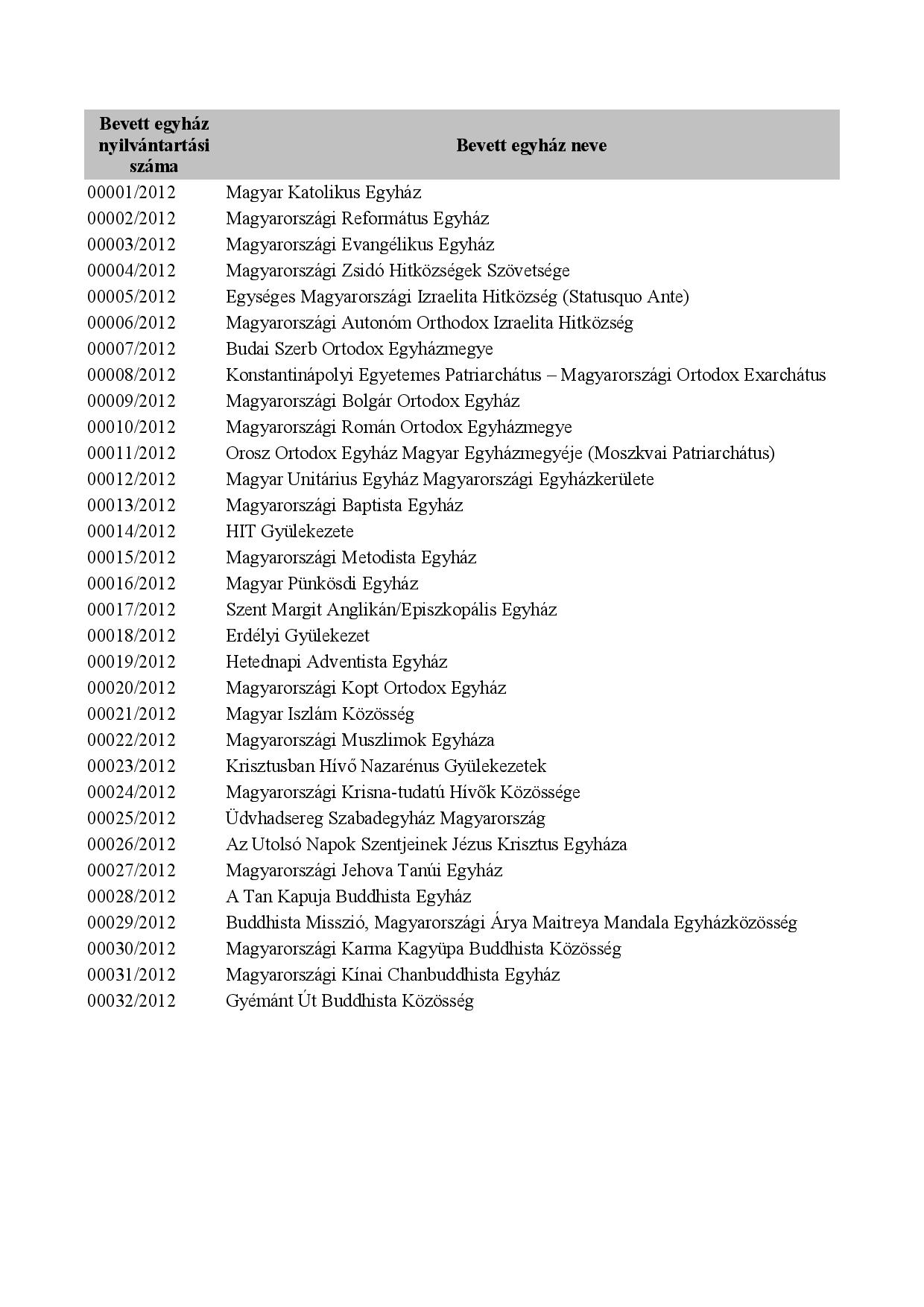 Név:szülő/törvényes képviselő aláírás